Jelentkezési lap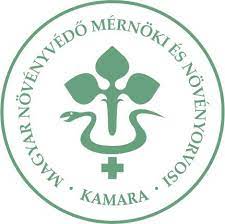 8 órás továbbképzésre jelentkező neve: …………………………………………………………………………………………………………….Születési neve: ……………………………………………………………………………………………………………………………………………………Születési helye: …………………………………………………………………………………………………………………………………………………..Születési ideje: ……………………………………………………………………………………………………………………………………………………Anyja neve: ………………………………………………………………………………………………………………………………………………………..Adószáma: ………………………………………………………………………………………………………………………………………………………….Személyi igazolvány száma: ………………………………………………………………………………………………………………………………..Lakcíme: …………………………………………………………………………………………………………………………………………………………….Telefonszáma: ……………………………………………………………………………………………………………………………………………………E-mail címe: ……………………………………………………………………………………………………………………………………………………….Legmagasabb iskolai végzettsége: ………………………………………………………………………………………………………………………Zalaegerszeg:		1. nap: 2022. február 22. (kedd) 	15:00-19:00 óra				2. nap: 2022. március 1. (kedd) 		15:00-19:00 óra		Helyszíne: 8900 Zalaegerszeg, Kinizsi utca 81., Növény- és Talajvédelmi IgazgatóságNagykanizsa: 		1. nap: 2022. március 2. (szerda) 	15:00-19:00 óra				2. nap: 2022. március 9. (szerda) 	15:00-19:00 óra		Helyszíne: 8800 Nagykanizsa, Sugár út 5., Medgyaszay HázKeszthely: 		1. nap: 2022. március 10. (csütörtök) 	15:00-19:00 óra				2. nap: 2022. március 17. (csütörtök) 	15:00-19:00 óra		Helyszíne: 8360 Keszthely, Lippay Gáspár utca 3., EGYM Vital Center 								…………………………………………….       aláírás